附件5汉川市2023年公办幼儿园教师公开招聘面试儿歌弹唱曲目1.国旗多美丽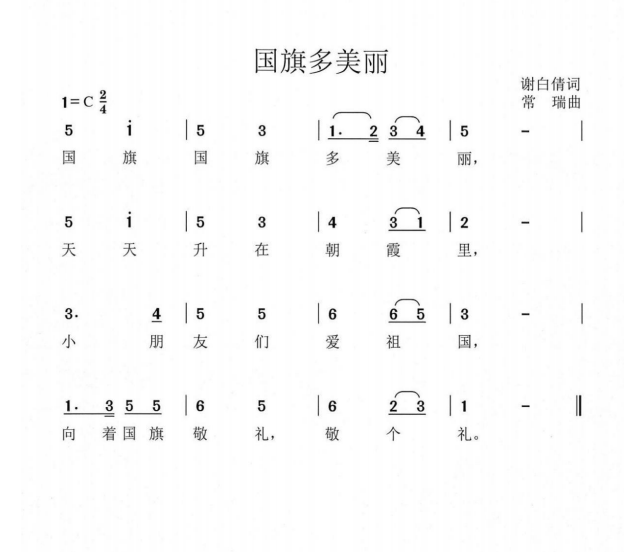 2.小雨点跳舞（节选）3.小弟弟，早早起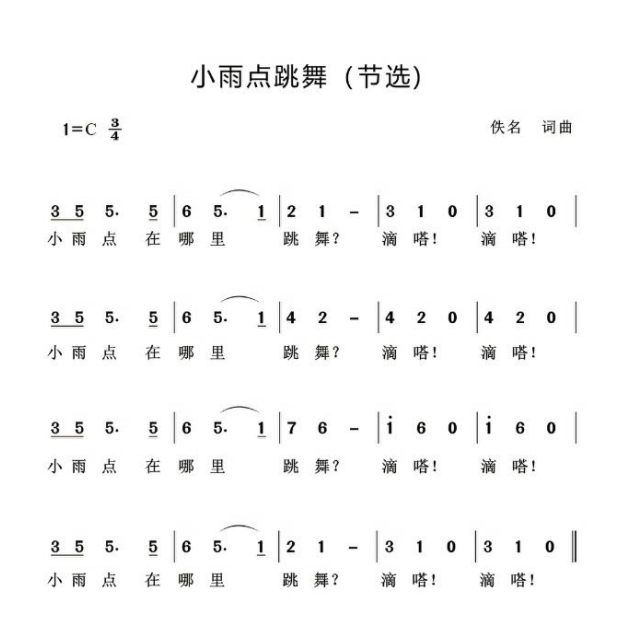 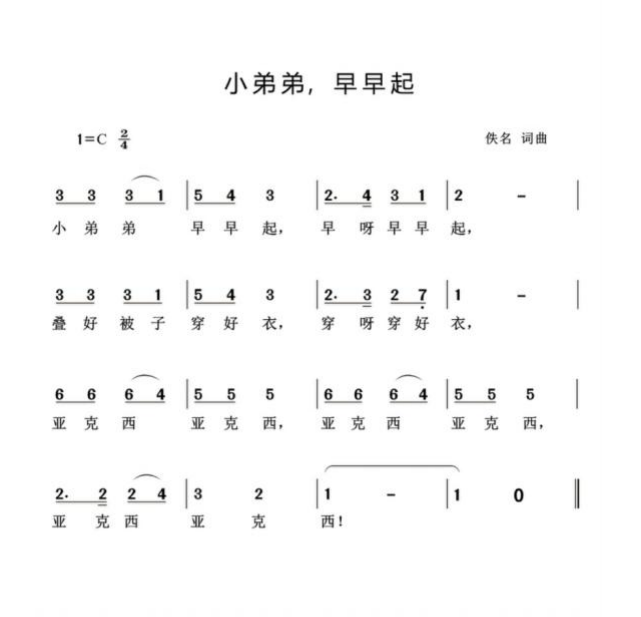 